ХимияНапишите уравнения реакции, с помощью которых можно осуществить следующие превращения. CaC2 C2H2C2H2- C6H6C6H6- C6H5ClC2H2 C2H4C2H4 C2H5OHC2H5OH CO2C6H5Cl C6H5OHКакая масса получиться из каждого продукта при проведении следующих превращений.Этанбромэтанэтанол, если этан был взят массой 90 граммов? (Задача в 2 – действия)Распределите вещества по классам соединений и назовите их:А.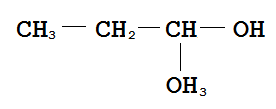 Б. 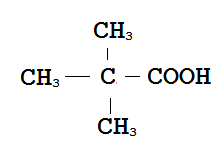       В.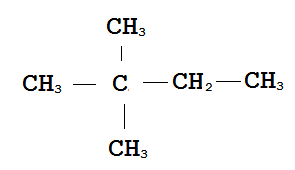 Г.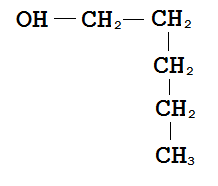        Д.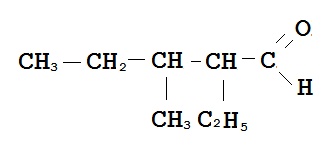 Напишите структурные формулы:А. 2- метилпропанал – 2Б. 2,3,4 – трихлорбутановая кислотаВ. глюкозыГ. Крахмал ( молекулярную)